 Szczytno, 21.12.2021 r.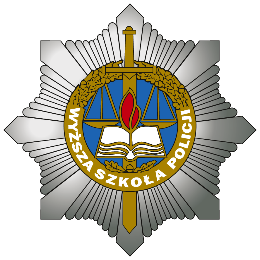 Informacja o wyniku konkursu wraz z uzasadnieniem 
zgodnie z art. 119 ust. 3 ustawy z 20 lipca 2018 r. Prawo o szkolnictwie wyższym i nauceJednostka organizacyjna:Instytut Nauk Prawnych Wydziału Bezpieczeństwa i Nauk PrawnychWyższej Szkoły Policji w SzczytnieStanowisko:profesor uczelniData ogłoszenia konkursu:22 października 2021 r.Termin składania dokumentów:30 listopada 2021 r.Termin rozstrzygnięcia konkursu:30 grudnia 2021 r.Liczba zgłoszeń:0Kandydaci rekomendowani do zatrudnienia:—Uzasadnienie:—